Ҡ  А Р А Р								ПОСТАНОВЛЕНИЕ «06» июль  2021 й.                                        № 19                                «06» июль  2021 г. О присвоении адреса             Руководствуясь Федеральным законом от 06.10.2003 № 131-ФЗ "Об общих принципах организации местного самоуправления в Российской Федерации", Федеральным законом от 28.12.2013 № 443-ФЗ "О федеральной информационной адресной системе и о внесении изменений в Федеральный закон "Об общих принципах организации местного самоуправления в Российской Федерации", Правилами присвоения, изменения и аннулирования адресов, утвержденными Постановлением Правительства Российской Федерации от 19.11.2014 № 1221, ПОСТАНОВЛЯЮ:В связи с разделением земельного участка с кадастровым номером 02:12:071601:172 распложенного по адресу: Российская Федерация, Республика Башкортостан, с. Зириклы, Центральная д.122 присвоить вновь образовавшим  земельным участкам следующие адреса:-  земельному участку №1 присвоить,  присвоить почтовый адрес: Российская Федерация, Республика Башкортостан, с. Зириклы, Центральная д.122А--  земельному участку №2 присвоить:  присвоить почтовый адрес: Российская Федерация, Республика Башкортостан, с. Зириклы, Центральная д.122Б  2. Контроль за исполнением настоящего Постановления оставляю за собой.Глава сельского поселения	А.Г. Петров	Башҡортостан РеспубликаһыБишбүләк районы муниципаль районы Ерекле ауыл советы хакимиэте452050, Ерекле  ауылы, Үзәк урамы, 67Тел. 8(34743)2-74-00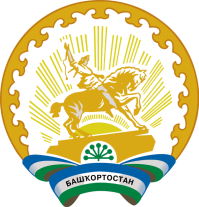 Администрация  сельского поселения Зириклинский  сельсовет     муниципального района               Бижбулякский район    Республики Башкортостан452050, село Зириклы, ул.Центральная, 67Тел. 8(34743)2-74-00